T.CARDAHAN VALİLİĞİ23 ŞUBAT İLKOKULU MÜDÜRLÜĞÜ23 ŞUBAT İLKOKULU2019-2023 STRATEJİK PLANI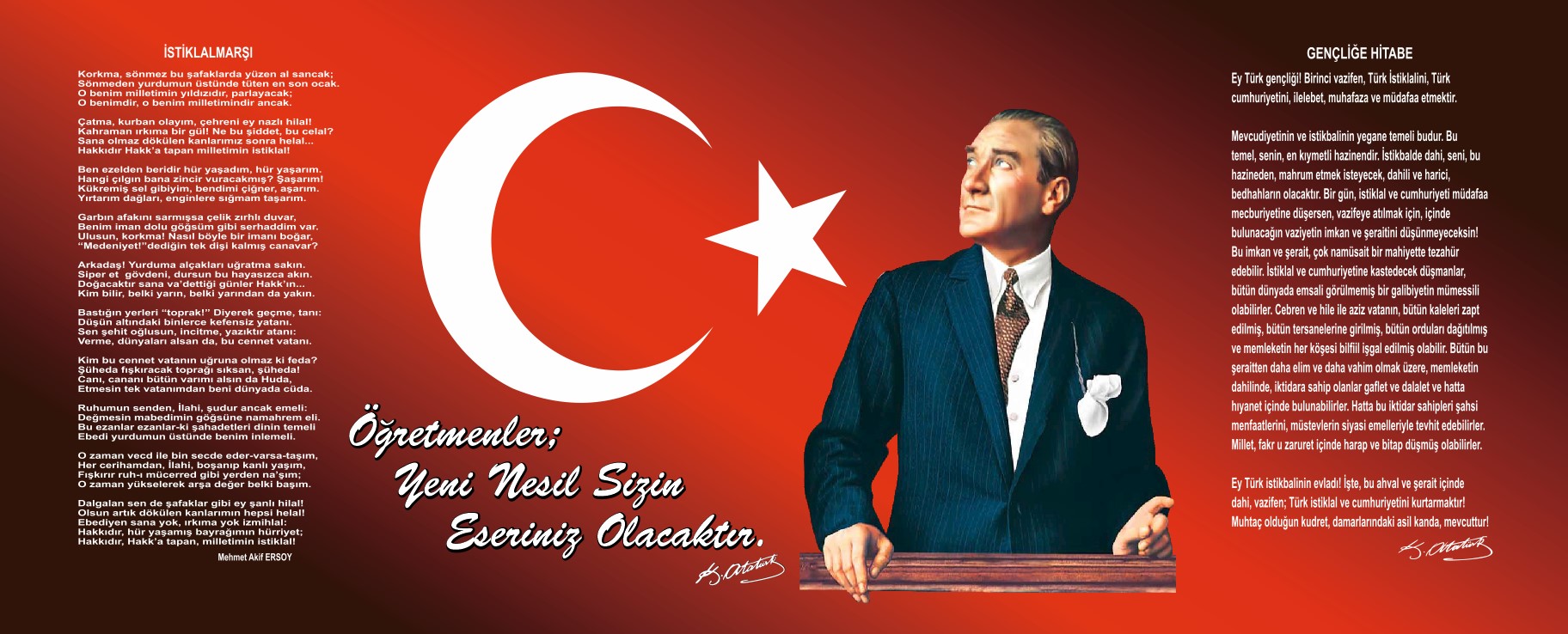 	Çok hızlı gelişen, değişen teknolojilerle bilginin değişim süreci de hızla değişmiş ve başarı için sistemli ve planlı bir çalışmayı kaçınılmaz kılmıştır. Sürekli değişen ve gelişen ortamlarda çağın gerekleri ile uyumlu bir eğitim öğretim anlayışını sistematik bir şekilde devam ettirebilmemiz, belirlediğimiz stratejileri en etkin şekilde uygulayabilmemiz ile mümkün olacaktır. Başarılı olmak da iyi bir planlama ve bu planın etkin bir şekilde uygulanmasına bağlıdır.    	Kapsamlı ve özgün bir çalışmanın sonucu hazırlanan Stratejik Plan okulumuzun çağa uyumu ve gelişimi açısından tespit edilen ve ulaşılması gereken hedeflerin yönünü doğrultusunu ve tercihlerini kapsamaktadır. Katılımcı bir anlayış ile oluşturulan Stratejik Plânın, okulumuzun eğitim yapısının daha da güçlendirilmesinde bir rehber olarak kullanılması amaçlanmaktadır.    	Belirlenen stratejik amaçlar doğrultusunda hedefler güncellenmiş ve okulumuzun 2015-2019 yıllarına ait stratejik plânı hazırlanmıştır.   	 Bu planlama; 5018 sayılı Kamu Mali Yönetimi ve Kontrol Kanunu gereği, Kamu kurumlarında stratejik planlamanın yapılması gerekliliği esasına dayanarak hazırlanmıştır.  	  Okulumuza ait bu planın hazırlanmasında her türlü özveriyi gösteren ve sürecin tamamlanmasına katkıda bulunan idari kadromuza, stratejik planlama ekiplerimize, İl Milli Eğitim Müdürlüğümüz Strateji Geliştirme Bölümü çalışanlarına teşekkür ediyor, bu plânın başarıyla uygulanması ile okulumuzun başarısının daha da artacağına inanıyor, tüm personelimize başarılar diliyorumGÜRBÜZ YILDIZ Okul MüdürüİçindekilerSunuş	3İçindekiler	4BÖLÜM I: GİRİŞ ve PLAN HAZIRLIK SÜRECİ	5BÖLÜM II: DURUM ANALİZİ	6Okulun Kısa Tanıtımı *	6Okulun Mevcut Durumu: Temel İstatistikler	7PAYDAŞ ANALİZİ	12GZFT (Güçlü, Zayıf, Fırsat, Tehdit) Analizi	14Gelişim ve Sorun Alanları	16BÖLÜM III: MİSYON, VİZYON VE TEMEL DEĞERLER	19MİSYONUMUZ *	19VİZYONUMUZ *	19TEMEL DEĞERLERİMİZ *	19BÖLÜM IV: AMAÇ, HEDEF VE EYLEMLER	21TEMA I: EĞİTİM VE ÖĞRETİME ERİŞİM	21TEMA II: EĞİTİM VE ÖĞRETİMDE KALİTENİN ARTIRILMASI	24TEMA III: KURUMSAL KAPASİTE	28V. BÖLÜM: MALİYETLENDİRME	32EKLER:	34BÖLÜM I: GİRİŞ ve PLAN HAZIRLIK SÜRECİ2019-2023 dönemi stratejik plan hazırlanması süreci Üst Kurul ve Stratejik Plan Ekibinin oluşturulması ile başlamıştır. Ekip tarafından oluşturulan çalışma takvimi kapsamında ilk aşamada durum analizi çalışmaları yapılmış ve durum analizi aşamasında paydaşlarımızın plan sürecine aktif katılımını sağlamak üzere paydaş anketi, toplantı ve görüşmeler yapılmıştır. Durum analizinin ardından geleceğe yönelim bölümüne geçilerek okulumuzun amaç, hedef, gösterge ve eylemleri belirlenmiştir. Çalışmaları yürüten ekip ve kurul bilgileri altta verilmiştir.STRATEJİK PLAN ÜST KURULUBÖLÜM II: DURUM ANALİZİDurum analizi bölümünde okulumuzun mevcut durumu ortaya konularak neredeyiz sorusuna yanıt bulunmaya çalışılmıştır. Bu kapsamda okulumuzun kısa tanıtımı, okul künyesi ve temel istatistikleri, paydaş analizi ve görüşleri ile okulumuzun Güçlü Zayıf Fırsat ve Tehditlerinin (GZFT) ele alındığı analize yer verilmiştir.	Tarihsel Gelişim: Okulumuz ilk kez 1993 yılında, kendi binasında 24 derslikli ilköğretim okulu olarak öğretime başlamıştır..Ardından 2009 yılında okulumuz binasının depreme dayanıksız olduğu gerekçesiyle  Valilik eski binası okulumuz adına tahsis edilerek burada eğitim-öğretimine devam etmektedir. Okulumuz eğitim öğretim hizmetine başladığı ilk yıldan bu yana çağdaş eğitim-öğretimin gerekleri; uygun fiziksel mekânların temini, eğitim-öğretim araç ve gereçlerinin sağlanması, eğitim-öğretim ve yönetim süreç standartlarının belirlenmesi ve en güzel şekilde yürütülmesi konusunda Ardahan’da var olan İlkokullar içinde örnek teşkil etme yolunda güzel adımlar atmaktadır. İsmini Ardahan’ın Düşman İşgalinden Kurtuluş Gününü olan 23 Şubattan alan okulumuz Kaptanpaşa mahallesinde bulunmaktadır.Okula/Kuruma özel Bir İsim Verilmiş İse Veriliş Amacı:Okulumuz ismini 23 Şubat Ardahan’ın Kurtuluş gününden almaktadır.Okul/Kurumun Özellikleri(Yatılı/Gündüzlü):           Okulumuz tam gün gündüzlü eğitim vermektedir.Okulun Okutulan Seçmeli Dersler: Drama, müzik, görsel sanatlar, hızlı okuma becerileri, zeka oyunları, spor ve fiziksel etkinliklerdir.Öğrencinin Kuruma Kayıt Şekli, Pansiyon ve Eğitime Ulaşma Durumu:Okulumuza kayıt adrese dayalı sisteme göre yapılmaktadır. Okulumuzda  pansiyon yoktur.Okulun Mevcut Durumu: Temel İstatistiklerOkul KünyesiOkulumuzun temel girdilerine ilişkin bilgiler altta yer alan okul künyesine ilişkin tabloda yer almaktadır.Temel Bilgiler Tablosu- Okul Künyesi Çalışan BilgileriOkulumuzun çalışanlarına ilişkin bilgiler altta yer alan tabloda belirtilmiştir.Çalışan Bilgileri Okulumuz Bina ve Alanları	Okulumuzun binası ile açık ve kapalı alanlarına ilişkin temel bilgiler altta yer almaktadır.Okul Yerleşkesine İlişkin Bilgiler Sınıf ve Öğrenci Bilgileri	Okulumuzda yer alan sınıfların öğrenci sayıları alttaki tabloda verilmiştir.*Sınıf sayısına göre istenildiği kadar satır eklenebilir.Donanım ve Teknolojik KaynaklarımızTeknolojik kaynaklar başta olmak üzere okulumuzda bulunan çalışır durumdaki donanım malzemesine ilişkin bilgiye alttaki tabloda yer verilmiştir.Teknolojik Kaynaklar TablosuGelir ve Gider BilgisiOkulumuzun genel bütçe ödenekleri, okul aile birliği gelirleri ve diğer katkılarda dâhil olmak üzere gelir ve giderlerine ilişkin son iki yıl gerçekleşme bilgileri alttaki tabloda verilmiştir.PAYDAŞ ANALİZİKurumumuzun temel paydaşları öğrenci, veli ve öğretmen olmakla birlikte eğitimin dışsal etkisi nedeniyle okul çevresinde etkileşim içinde olunan geniş bir paydaş kitlesi bulunmaktadır. Paydaşlarımızın görüşleri anket, toplantı, dilek ve istek kutuları, elektronik ortamda iletilen önerilerde dâhil olmak üzere çeşitli yöntemlerle sürekli olarak alınmaktadır.Paydaş anketlerine ilişkin ortaya çıkan temel sonuçlara altta yer verilmiştir : Öğrenci Anketi Sonuçları:Öğretmen Anketi Sonuçları:Veli Anketi Sonuçları:GZFT (Güçlü, Zayıf, Fırsat, Tehdit) Analizi Okulumuzun temel istatistiklerinde verilen okul künyesi, çalışan bilgileri, bina bilgileri, teknolojik kaynak bilgileri ve gelir gider bilgileri ile paydaş anketleri sonucunda ortaya çıkan sorun ve gelişime açık alanlar iç ve dış faktör olarak değerlendirilerek GZFT tablosunda belirtilmiştir. Dolayısıyla olguyu belirten istatistikler ile algıyı ölçen anketlerden çıkan sonuçlar tek bir analizde birleştirilmiştir.Kurumun güçlü ve zayıf yönleri donanım, malzeme, çalışan, iş yapma becerisi, kurumsal iletişim gibi çok çeşitli alanlarda kendisinden kaynaklı olan güçlülükleri ve zayıflıkları ifade etmektedir ve ayrımda temel olarak okul müdürü/müdürlüğü kapsamından bakılarak iç faktör ve dış faktör ayrımı yapılmıştır. İçsel FaktörlerGüçlü YönlerZayıf YönlerDışsal Faktörler FırsatlarTehditler Gelişim ve Sorun AlanlarıGelişim ve sorun alanları analizi ile GZFT analizi sonucunda ortaya çıkan sonuçların planın geleceğe yönelim bölümü ile ilişkilendirilmesi ve buradan hareketle hedef, gösterge ve eylemlerin belirlenmesi sağlanmaktadır. Gelişim ve sorun alanları ayrımında eğitim ve öğretim faaliyetlerine ilişkin üç temel tema olan Eğitime Erişim, Eğitimde Kalite ve kurumsal Kapasite kullanılmıştır. Eğitime erişim, öğrencinin eğitim faaliyetine erişmesi ve tamamlamasına ilişkin süreçleri; Eğitimde kalite, öğrencinin akademik başarısı, sosyal ve bilişsel gelişimi ve istihdamı da dâhil olmak üzere eğitim ve öğretim sürecinin hayata hazırlama evresini; Kurumsal kapasite ise kurumsal yapı, kurum kültürü, donanım, bina gibi eğitim ve öğretim sürecine destek mahiyetinde olan kapasiteyi belirtmektedir.Gelişim ve sorun alanlarına ilişkin GZFT analizinden yola çıkılarak saptamalar yapılırken yukarıdaki tabloda yer alan ayrımda belirtilen temel sorun alanlarına dikkat edilmesi gerekmektedir.Gelişim ve Sorun AlanlarımızBÖLÜM III: MİSYON, VİZYON VE TEMEL DEĞERLEROkul Müdürlüğümüzün Misyon, vizyon, temel ilke ve değerlerinin oluşturulması kapsamında öğretmenlerimiz, öğrencilerimiz, velilerimiz, çalışanlarımız ve diğer paydaşlarımızdan alınan görüşler, sonucunda stratejik plan hazırlama ekibi tarafından oluşturulan Misyon, Vizyon, Temel Değerler; Okulumuz üst kurulana sunulmuş ve üst kurul tarafından onaylanmıştır.MİSYONUMUZ Öğrencilerin çevresiyle iyi olumlu bir iletişim kuracak davranışları kazanımdan, olaylara çok yönlü ve tarafsız bakabilmeleri/çağın gelişen ihtiyaçlarına cevap verebilecek beceriler kazanmaları/sosyal ve duygusal yönden sağlıklı yetişmeleri için her türlü imkanı hazırlamak.Milli ve manevi değerlere bağlı, Atatürk'ün "çağdaş uygarlık düzeyinin üstüne çıkmak" idealine inanan, kendisi ve toplum ile barışık/bilime önem veren /iletişime açık,ruh sağlığı ve gelişimi ve sosyal bilimleri birlikte sentezleyen yabancı dil öğrenmenin ihtiyaç olduğunu bilen iyi bir öğrenci/iyi bir insan ve iyi bir toplum yetiştirmektir.VİZYONUMUZ Bilimsel teknoloji ışığında okuyan,  okutan, araştıran, araştıran, özgür düşünen, sorunları çözebilen, başkalarının	haklarına saygılı, ülkesine	karşı sorumlu, toplumsal hayatın her alanında hukukun üstünlüğüne inanan gelişime açık, çevre bilinci yüksek, kendine güvenen, katılımcı, sorgulayan, etkili ve nitelikli insan yetiştirmek için eğitim öğretim kalitesini sürekli yüksek tutarak hem bilimsel hem de sosyal yönden gelişmiş, yüksek ahlaki değerler kazanmış, küresel rekabete hazır bireyler yetiştiren örnek aranan bir eğitim kurumu olmaktırTEMEL DEĞERLERİMİZ 1) Atatürk ilkelerine ve devrimlerine bağlı olmak,2) Evrensel hukuk ilkelerine ve yasal düzenlemelere uymak,3) Bilimin evrenselliğine inanmak,4) Yenilikçi olmak,5) Doğruluktan ve dürüstlükten taviz vermemek,6) Kurum içinde uyum ve dayanışmaya önem vermek,7) Herkesi din,ırk,milliyet, renk,düşünce farklılığı gözetmeksizin sevmek ve saygılı olmak,8) Sürekli mükemmelliği yakalamaya çalışmak,9) Zamanın kıymetini bilmek,10) Milletimizi sevmek ve milletimizin değerlerini korumak.BÖLÜM IV: AMAÇ, HEDEF VE EYLEMLERAçıklama: Amaç, hedef, gösterge ve eylem kurgusu amaç Sayfa 16-17 da yer alan Gelişim Alanlarına göre yapılacaktır.Altta erişim, kalite ve kapasite amaçlarına ilişkin örnek amaç, hedef ve göstergeler verilmiştir.Erişim başlığında eylemlere ilişkin örneğe yer verilmiştir.TEMA I: EĞİTİM VE ÖĞRETİME ERİŞİMEğitim ve öğretime erişim okullaşma ve okul terki, devam ve devamsızlık, okula uyum ve uyum, özel eğitime ihtiyaç duyan bireylerin eğitime erişimi, yabancı öğrencilerin eğitime erişimi ve hayat boyu öğrenme kapsamında yürütülen faaliyetlerin ele alındığı temadır.İlkokullar İçinStratejik Amaç 1:  Kayıt bölgemizde yer alan ilkokul kademesindeki çocukların okullaşma oranlarını artıran, okula uyum ve devamsızlık sorunlarını gideren etkin bir eğitim ve öğretime erişim süreci hâkim kılınacaktır.Stratejik Hedef 1.1: Kayıt bölgemizde yer alan ilkokul öğrencilerinin okullaşma oranları artırılacak,  uyum ve devamsızlık sorunları giderilecektir.Performans Göstergeleri Eylemler*TEMA II: EĞİTİM VE ÖĞRETİMDE KALİTENİN ARTIRILMASIEğitim ve öğretimde kalitenin artırılması başlığı esas olarak eğitim ve öğretim faaliyetinin hayata hazırlama işlevinde yapılacak çalışmaları kapsamaktadır. Bu tema altında akademik başarı, sınav kaygıları, sınıfta kalma, ders başarıları ve kazanımları, disiplin sorunları, öğrencilerin bilimsel, sanatsal, kültürel ve sportif faaliyetleri ile istihdam ve meslek edindirmeye yönelik rehberlik ve diğer mesleki faaliyetler yer almaktadır. İlkokullar İçinStratejik Amaç 2:    Eğitim ve öğretimde kalite artırılarak öğrencilerimizin bilişsel, duygusal ve fiziksel olarak çok boyutlu gelişimi sağlanacaktır.Stratejik Hedef 2.1:   Öğrenme kazanımlarını takip eden ve velileri de sürece dâhil eden bir yönetim anlayışı ile öğrencilerimizin akademik başarıları artırılacak ve öğrencilerimize iyi bir vatandaş olmaları için gerekli temel bilgi, beceri, davranış ve alışkanlıklar kazandırılacaktır.(Akademik başarı altında: ders başarıları, kazanım takibi, üst öğrenime geçiş başarı ve durumları gibi akademik başarıyı takip eden ve ölçen göstergeler…)Performans GöstergeleriStratejik Hedef 2.2:  Öğrenme kazanımlarını takip eden ve velileri de sürece dâhil eden bir yönetim anlayışı ile öğrencilerimizin akademik başarıları ve sosyal faaliyetlere yetenekleri doğrultusunda etkin katılımı artırılacaktır.Sosyal faaliyetlere etkin katılım altında: sanatsal, kültürel, bilimsel ve sportif faaliyetlerin sayısı, katılım oranları, bu faaliyetler için ayrılan alanlar, ders dışı etkinliklere katılım takibi vb  ele alınacaktır.)Performans GöstergeleriEylemlerTEMA III: KURUMSAL KAPASİTEStratejik Amaç 3: Okulumuzun beşeri, mali, fiziki ve teknolojik unsurları ile yönetim ve organizasyonu, eğitim ve öğretimin niteliğini ve eğitime erişimi yükseltecek biçimde geliştirilecektir.Stratejik Hedef 3.1: Okulumuz personelinin mesleki yeterlilikleri ile iş doyumu ve motivasyonları artırılacaktır.(Öğretmenlerin meslekî gelişimi (hizmet içi eğitim, eğitim ve öğretim ile ilgili konferans ve çalıştay vb. etkinlikler, yüksek lisans ve doktora, profesyonel gelişim ağları, yabancı dil..), Öğretmenlik meslek etiği, Personele yönelik sosyal, sportif ve kültürel faaliyetler, İş doyumunu ve motivasyonu artırmaya yönelik faaliyetler, Haftalık ders programlarının etkililik ve verimlilik esasına göre oluşturulması, Personele bilgi ve becerilerine uygun görevler verilmesi, Öğretmenlere ait fiziksel mekânların geliştirilmesi, Temizlik, güvenlik ve sekretarya gibi alanlardaki destek personeli ihtiyacının giderilmesi… gibi konularda göstergeler)Performans GöstergeleriÖğretmen başına düşen öğrenci sayısıÖdül alan personel oranıMesleki gelişim faaliyetlerine katılan personel oranıLisansüstü eğitim sahibi personel oranıBilimsel ve sanatsal etkinliklere katılan personel oranıC düzeyi ve üzeri dil puanına sahip öğretmen oranıUluslararası hareketlilik programlarına katılan personel oranıÖğretmen memnuniyet oranıPerformans GöstergeleriEylemlerStratejik Hedef 3.2: Okulumuzun mali ve fiziksel altyapısı eğitim ve öğretim faaliyetlerinden beklenen sonuçların elde edilmesini temine edecek biçimde sürdürülebilirlik ve verimlilik esasına göre geliştirilecektir.(Okul ve çevresinin temizliği, Okul ve çevresinin güvenliği, Engelli erişimine uygunluk, Kütüphane ve laboratuvarlar, Tasarım ve beceri atölyeleri, Okul bahçesi, konferans salonu, spor salonu, toplantı odaları, atölyeler, öğretmenler odası, Teknolojik altyapı, Bütçe kullanımı (ortaöğretim kurumları için), Girişimcilik, Mali destek sağlanması, Pansiyon, Yemekhane, Bakım ve onarım, Donatım, Sosyal, sanatsal, sportif ve kültürel faaliyet alanlarının geliştirilmesi, Kaynak tasarrufu, Yeşil alanlar, İş sağlığı ve güvenliği gibi hususlarda göstergeler…)Performans göstergeleriŞube başına düşen öğrenci sayısıÖğrenci başına düşen sosyal, sanatsal, sportif ve kültürel faaliyet alanı (metrekare)Tasarruf edilen kaynak miktarıUlusal ve uluslararası projelerden alınan mali destekBakım ve onarım ihtiyaçlarının giderilme oranıDonatım ihtiyaçlarının giderilme oranıEylemlerStratejik Hedef 3.3: Okulumuzun yönetsel süreçleri, etkin bir izleme ve değerlendirme sistemiyle desteklenen, katılımcı, şeffaf ve hesap verebilir biçimde geliştirilecektir.(Okul yönetiminde ve karar alma süreçlerinde paydaşların yer alması, Sosyal, kültürel ve sportif faaliyetlere velilerin katılımı, İlgili sektörler, üniversiteler ve STK’lar ile işbirliği, Eğitim ve öğretim faaliyetlerinin izlenmesi ve değerlendirilmesi, Yönetsel faaliyetlerinin izlenmesi ve değerlendirilmesi, Özdeğerlendirme, İş tanımları, Yetki devri, Amaç ve hedeflerine yönelik risklerin ve risklere karşı önlemlerin belirlemesi, Kurumsal iletişim, Okul internet sayfası, Kayıt ve dosyalama, Kamu hizmet standartları, Okuldaki kurul ve komisyonların çalışmaları gibi konularda göstergeler…)Performans göstergeleriVeli toplantılarına katılım oranıOkul internet sayfasının görüntülenme sayısıPaydaşların karar alma süreçlerine katılımı için gerçekleştirilen faaliyet sayısıVeli memnuniyet oranıEylemlerV. BÖLÜM: MALİYETLENDİRME2019-2023 Stratejik Planı Faaliyet/Proje Maliyetlendirme TablosuVI. BÖLÜM: İZLEME VE DEĞERLENDİRMEOkulumuz Stratejik Planı izleme ve değerlendirme çalışmalarında 5 yıllık Stratejik Planın izlenmesi ve 1 yıllık gelişim planın izlenmesi olarak ikili bir ayrıma gidilecektir. Stratejik planın izlenmesinde 6 aylık dönemlerde izleme yapılacak denetim birimleri, il ve ilçe millî eğitim müdürlüğü ve Bakanlık denetim ve kontrollerine hazır halde tutulacaktır.Yıllık planın uygulanmasında yürütme ekipleri ve eylem sorumlularıyla aylık ilerleme toplantıları yapılacaktır. Toplantıda bir önceki ayda yapılanlar ve bir sonraki ayda yapılacaklar görüşülüp karara bağlanacaktır. EKLER: Öğretmen, öğrenci ve veli anket örnekleri klasör ekinde olup okullarınızda uygulanarak sonuçlarından paydaş analizi bölümü ve sorun alanlarının belirlenmesinde yararlanabilirsiniz.Üst Kurul BilgileriÜst Kurul BilgileriEkip BilgileriEkip BilgileriAdı SoyadıUnvanıAdı SoyadıUnvanıGÜRBÜZ YILDIZOKUL MÜDÜRHÜSEYİN BİÇERMÜDÜR YRDŞULE ŞAKIREHBER ÖĞRT.KASIM AKÇAYSINIF ÖĞRT.AYTAÇ ULUTAŞ OKUL A.B.BGÜLTEN YAZICISINIF ÖĞRT.SEZGİN GÜNALSINIF ÖĞRT.AHMET SAİT AKTENİNGİLİZCE ÖĞRT.FATMABURCU KILIÇSINIF ÖĞRT.CEM SİNAN EVGİNSINIF ÖĞRT.İli: ARDAHANİli: ARDAHANİli: ARDAHANİli: ARDAHANİlçesi: MERKEZİlçesi: MERKEZİlçesi: MERKEZİlçesi: MERKEZAdres: KAPTAN PAŞA MAH. MAREŞAL FEVZİ ÇAKMAK CAD.NO:16KAPTAN PAŞA MAH. MAREŞAL FEVZİ ÇAKMAK CAD.NO:16KAPTAN PAŞA MAH. MAREŞAL FEVZİ ÇAKMAK CAD.NO:16Coğrafi Konum (link)*:Coğrafi Konum (link)*:…………………………. …………………………. Telefon Numarası: 047821132690478211326904782113269Faks Numarası:Faks Numarası:0478211326904782113269e- Posta Adresi:707152meb.k12ktr707152meb.k12ktr707152meb.k12ktrWeb sayfası adresi:Web sayfası adresi:23subatilkokulu.meb.k12.tr23subatilkokulu.meb.k12.trKurum Kodu:707152707152707152Öğretim Şekli:Öğretim Şekli:Tam günTam günOkulun Hizmete Giriş Tarihi : 1939Okulun Hizmete Giriş Tarihi : 1939Okulun Hizmete Giriş Tarihi : 1939Okulun Hizmete Giriş Tarihi : 1939Toplam Çalışan Sayısı *Toplam Çalışan Sayısı *3030Öğrenci Sayısı:Kız231231Öğretmen SayısıKadın1313Öğrenci Sayısı:Erkek216216Öğretmen SayısıErkek99Öğrenci Sayısı:Toplam447447Öğretmen SayısıToplam2222Derslik Başına Düşen Öğrenci SayısıDerslik Başına Düşen Öğrenci SayısıDerslik Başına Düşen Öğrenci Sayısı:24.83Şube Başına Düşen Öğrenci SayısıŞube Başına Düşen Öğrenci SayısıŞube Başına Düşen Öğrenci Sayısı:24.83Öğretmen Başına Düşen Öğrenci SayısıÖğretmen Başına Düşen Öğrenci SayısıÖğretmen Başına Düşen Öğrenci Sayısı:20.32Şube Başına 30’dan Fazla Öğrencisi Olan Şube SayısıŞube Başına 30’dan Fazla Öğrencisi Olan Şube SayısıŞube Başına 30’dan Fazla Öğrencisi Olan Şube Sayısı:yokÖğrenci Başına Düşen Toplam Gider Miktarı*Öğrenci Başına Düşen Toplam Gider Miktarı*Öğrenci Başına Düşen Toplam Gider Miktarı*Öğretmenlerin Kurumdaki Ortalama Görev SüresiÖğretmenlerin Kurumdaki Ortalama Görev SüresiÖğretmenlerin Kurumdaki Ortalama Görev Süresi15Unvan*ErkekKadınToplamOkul Müdürü ve Müdür Yardımcısı202Sınıf Öğretmeni71118Branş Öğretmeni213Rehber Öğretmen011İdari Personel000Yardımcı Personel235Güvenlik Personeli011Toplam Çalışan Sayıları131629Okul Bölümleri *Okul Bölümleri *Özel AlanlarVarYokOkul Kat SayısıÇok Amaçlı SalonxDerslik SayısıÇok Amaçlı SahaxDerslik Alanları (m2)KütüphanexKullanılan Derslik SayısıFen LaboratuvarıxŞube SayısıBilgisayar Laboratuvarıxİdari Odaların Alanı (m2)İş AtölyesixÖğretmenler Odası (m2)Beceri AtölyesixOkul Oturum Alanı (m2)PansiyonxOkul Bahçesi (Açık Alan)(m2)Okul Kapalı Alan (m2)Sanatsal, bilimsel ve sportif amaçlı toplam alan (m2)Kantin (m2)yokTuvalet Sayısı6Diğer (………….)SINIFIKızErkekToplamSINIFIKızErkekToplamANASINIFI-A912212D191433ANASINIFI-B96153A1313261A1614303B1313261B1613293C1611271C1713303D917261D69154A129212A1614304B148222B1515304C812202C1115264D12820Akıllı Tahta SayısıyokTV Sayısı1Masaüstü Bilgisayar Sayısı16Yazıcı Sayısı5Taşınabilir Bilgisayar Sayısı20Fotokopi Makinası Sayısı2Projeksiyon Sayısı16İnternet Bağlantı HızıYıllarGelir MiktarıGider Miktarı2018849.7916.341.51201926.670.0023.702.37Sıra NoMADDELERKATILMA DERECESİKATILMA DERECESİKATILMA DERECESİKATILMA DERECESİKATILMA DERECESİSıra NoMADDELERKesinlikle KatılıyorumKatılıyorumKararsızımKısmen KatılıyorumKatılmıyorum1Öğretmenlerimle ihtiyaç duyduğumda rahatlıkla görüşebilirim.%62,5%33,3%2,4%0,6%1,22Okul müdürü ile ihtiyaç duyduğumda rahatlıkla konuşabiliyorum.%39,5%40%14,5%3%33Okulun rehberlik servisinden yeterince yararlanabiliyorum.%34,5%44,8%10,9%4,5%4,84Okula ilettiğimiz öneri ve isteklerimiz dikkate alınır.%34,4%45,1%8,5%4,8%4,85Okulda kendimi güvende hissediyorum.%54,5%38,2%4,2%1,8%1,26Okulda öğrencilerle ilgili alınan kararlarda bizlerin görüşleri alınır.%39,6%39%9,1%5,5%6,77Öğretmenler yeniliğe açık olarak derslerin işlenişinde çeşitli yöntemler kullanmaktadır.%48,2%38,4%8,5%1,8%38Derslerde konuya göre uygun araç gereçler kullanılmaktadır.%50,6%39,6%4,3%2,4%39Teneffüslerde ihtiyaçlarımı giderebiliyorum.%54,5%38,2%1,8%3%2,410Okulun içi ve dışı temizdir.%42,4%30,3%6,7%13,3%7,311Okulun binası ve diğer fiziki mekânlar yeterlidir.%30,1%39,3%9,2%11,7%9,712Okulumuzda yeterli miktarda sanatsal ve kültürel faaliyetler düzenlenmektedir.%27,3%39,4%7,9%14,5%10,9Sıra NoMADDELERKATILMA DERECESİKATILMA DERECESİKATILMA DERECESİKATILMA DERECESİKATILMA DERECESİSıra NoMADDELERKesinlikle KatılıyorumKatılıyorumKararsızımKısmen KatılıyorumKatılmıyorum1Okulumuzda alınan kararlar, çalışanların katılımıyla alınır.%40,8%40,7%3,7%14,8%02Kurumdaki tüm duyurular çalışanlara zamanında iletilir.%66,7%29,6%0%3,7%03Her türlü ödüllendirmede adil olma, tarafsızlık ve objektiflik esastır.%44,5%29,6%22,2%0%3,74Kendimi, okulun değerli bir üyesi olarak görürüm.%55,6%44,4%0%0%05Çalıştığım okul bana kendimi geliştirme imkânı tanımaktadır.%37,7%42,9%0%17,9%3,56Okul, teknik araç ve gereç yönünden yeterli donanıma sahiptir.%14,3%46,4%7,1%28,6%3,67Okulda çalışanlara yönelik sosyal ve kültürel faaliyetler düzenlenir.%21,4%42,9%7,1%14,3%%14,38Okulda öğretmenler arasında ayrım yapılmamaktadır.%46,4%25%14,3%3,6%10,79Okulumuzda yerelde ve toplum üzerinde olumlu etki bırakacak çalışmalar yapmaktadır.%32,3%46,4%7,1%7,1%7,110Yöneticilerimiz, yaratıcı ve yenilikçi düşüncelerin üretilmesini teşvik etmektedir.%46,4%28,6%14,3%7,1%3,611Yöneticiler, okulun vizyonunu, stratejilerini, iyileştirmeye açık alanlarını vs. çalışanlarla paylaşır.%39,3%46,4%0%10,7%3,612Okulumuzda sadece öğretmenlerin kullanımına tahsis edilmiş yerler yeterlidir.%32,1%42,9%7,1%14,3%3,613Alanıma ilişkin yenilik ve gelişmeleri takip eder ve kendimi güncellerim.%46,4%46,4%0%3,6%3,6Sıra NoMADDELERKATILMA DERECESİKATILMA DERECESİKATILMA DERECESİKATILMA DERECESİKATILMA DERECESİSıra NoMADDELERKesinlikle KatılıyorumKatılıyorumKararsızımKısmen KatılıyorumKatılmıyorum1İhtiyaç duyduğumda okul çalışanlarıyla rahatlıkla görüşebiliyorum.%47,5%46%2,5%2,5%1,52Bizi ilgilendiren okul duyurularını zamanında öğreniyorum. %47,5%45%3%3%1,53Öğrencimle ilgili konularda okulda rehberlik hizmeti alabiliyorum.%42,5%44,9%7,6%2,5%2,54Okula ilettiğim istek ve şikâyetlerim dikkate alınıyor. %27,1%39,2%16,1%11,6%65Öğretmenler yeniliğe açık olarak derslerin işlenişinde çeşitli yöntemler kullanmaktadır.%47,8%42,2%4,5%%3%2,56Okulda yabancı kişilere karşı güvenlik önlemleri alınmaktadır. %42,5%48%3%5%1,57Okulda bizleri ilgilendiren kararlarda görüşlerimiz dikkate alınır. %32,5%48%8%6,5%58E-Okul Veli Bilgilendirme Sistemi ile okulun internet sayfasını düzenli olarak takip ediyorum.%41%41,5%4,5%6,5%6,59Çocuğumun okulunu sevdiğini ve öğretmenleriyle iyi anlaştığını düşünüyorum.%70,3%2,7%1%2%210Okul, teknik araç ve gereç yönünden yeterli donanıma sahiptir.%19,5%34,5%16,5%20,5%911Okul her zaman temiz ve bakımlıdır.%33,2%40,7%7%13,6%5,512Okulun binası ve diğer fiziki mekânlar yeterlidir.%17,5%36%15,5%17,5%13,513Okulumuzda yeterli miktarda sanatsal ve kültürel faaliyetler düzenlenmektedir.%21,5%39%12%17,5%10ÖğrencilerÖğrencilerin okula geliş -gidişlerinde sorun yaşanmaması, ÇalışanlarÇalışanların yeniliğe açık olmasıVelilerOkulunu seven, etkinlik eğitime katkıda bulunmaları,Bina ve YerleşkeGeniş bahçe,yeterli sportif alanı ve kapasitesi yeterli binası olmasıDonanımMateryallerin yeni olmasıBütçeYakın çevreden karşılanabilir olmasıYönetim Süreçleriİdareci ve personel ilişkisinin kuvvetli olmasıİletişim SüreçleriSosyal konulara duyarlı ve pedagojik konularda bilgi sahibi öğretmen ve yöneticilerimizin olmasıÇevreVeli olmayan çevremiz insanının etkinliklere katılmasıÖğrencilerMaddi imkansızlıklar nedeni ile mevcut durumda idare etmenleriÇalışanlarİhtiyacımız olan destek personelinin yetersizliğiVelilerVeli profilinin ekonomik olarak zayıf olmasıBina ve Yerleşkeİkili eğitim olmasıDonanımKütüphanenin yetersiz olmasıBütçeTeknolojik olarak yenilenemeye bütçenin yetmemesiYönetim SüreçleriÖğrenci ve çalışan sayısı karşısında yönetim kadrosu sayısının yetersizliğiİletişim SüreçleriKültürel faaliyetlere yeterince katılamamasıÇevre Çevre imkânlarının yetersiz veya kısıtlı olmasıPolitikPersonel ile idarecilerin ilişkilerin iyi olmasıEkonomikOkul Aile Birliğinin etkin çalışmasıSosyolojikÖğretmenler arası ilişkilerin iyi olmasıTeknolojikGüncel olarak teknolojiyi takip edebilmesiMevzuat-YasalÖğrencilerin motive edilebilmesiEkolojikGüçlü bağ kurabilmesiPolitikGöç veren bir bölge olmasıSosyolojikVeli desteğinin yetersizliğiTeknolojikBina bakımı ve güvenliğinin yetersizliğiEkolojikAğaçlık alanların az olmasıEğitime ErişimEğitimde KaliteKurumsal KapasiteOkullaşma OranıAkademik BaşarıKurumsal İletişimOkula Devam/ DevamsızlıkSosyal, Kültürel ve Fiziksel GelişimKurumsal YönetimOkula Uyum, OryantasyonSınıf TekrarıBina ve YerleşkeÖzel Eğitime İhtiyaç Duyan Bireylerİstihdam Edilebilirlik ve YönlendirmeDonanımYabancı ÖğrencilerÖğretim YöntemleriTemizlik, HijyenHayat boyu ÖğrenmeDers araç gereçleriİş Güvenliği, Okul GüvenliğiTaşıma ve servis 1.TEMA: EĞİTİM VE ÖĞRETİME ERİŞİM 1.TEMA: EĞİTİM VE ÖĞRETİME ERİŞİM1Okullaşma Oranı %100 olmaktadır.2Okula Devam önemli ölçüde sağlanılmaktadır. Özürsüz devamsızlık asgari oranda tutulmakta ve Sürekli Devamsız yoktur.3Okula Uyum ve Oryantasyon çalışmasında %100’e yakın katılımla rehber öğretmen ve sınıf öğretmenlerimiz tarafından uygulanır.4Özel Eğitime İhtiyaç Duyan Bireyler alanında destek eğitim odamız da ve rehberlik servisinde gerekli eğitimler verilir. Eğitim alamayan öğrencilerimizin de alması sağlanır.5Yabancı Öğrenciler alanında okula uyu ve oryantasyon çalışması uygulanır. Seviyesine uygun öğrenme ortamında eğitimine devam etmesi sağlanır. Çevremizde bulunan yabancı öğrencilerin şartları taşıyanların hepsi okuluna devam eder.6Hayat boyu Öğrenme alanında okuma yazma ve çeşitli kurslar düzenlenir. 2.TEMA: EĞİTİM VE ÖĞRETİMDE KALİTE2.TEMA: EĞİTİM VE ÖĞRETİMDE KALİTE1Akademik Başarı alanında %100 başarı ile öğretimde kalite artırımına devam etmekteyiz.2Sosyal, Kültürel ve Fiziksel Gelişim alanında okul dışı müze,ören yerleri gezileri, tiyatro ve çocuk gösterileri, okul içinde yarışmalar, tiyatro,sinema,şiir dinletisi yapılmakta ve fiziksel gelişim olarak okul alnında yeterli ortamlar oluşturulur.3Sınıf Tekrarı alanında gerekli çalışma ve takipler yapılarak eğitim ortamına aynı sınıfında devam etmesi sağlanır. 4İstihdam Edilebilirlik ve Yönlendirme alanında özel yeteneği ve özel eğitime ihtiyaç olanları ilgili alanlara okulumuz tarafından velilere gerekli bilgilendirmeler yapılır.5Öğretim Yöntemleri alanında güncel yöntemler takip edilir ve sınıf ortamı için en uygun olanı uygulanır.6Ders araç gereçleri alanında güncel ve yeterli olanları takip edilerek sınıf içi ve dışında kullanılır.3.TEMA: KURUMSAL KAPASİTE3.TEMA: KURUMSAL KAPASİTE1Kurumsal İletişim alanında İdareci ve personel ilişkileri kuvvetli bağ ile devam etmektedir. İş alanı demokrasisi ve  yönetimi birlikte sağlanır. 2Kurumsal Yönetim alanında toplam kalite yönetimi uygulanarak var olan kapasitenin tamamına yakını kullanılır.3Bina yapımız zamana karşı eskimeye devam etmekte olup oluşan eksiklikler imkanlar dahilinde giderilmeye çalışılır ve Yerleşke alanında  sosyal ve sportif olarak yeterli sahalar mevcuttur.4Donanım alanında güncel teknoloji ve araç gereçler takip edilmekte olup ihtiyaç doğrultusunda en uygun olana ulaşmaya çalışır.5Temizlik ve  Hijyen alanında halen devam eden Beyaz bayrağımız bulunmakta ve aynı şekilde tutmaya da devam eder.6İş Güvenliği alanında personelin tamamı eğitim almış olup, işyeri alanında da gerekli tedbir düzenlemeler yapılmış ve yapılmaya da devam etmektedir.7Okul Güvenliği alanında en güçlü olduğumuz alandır. Güvenlik personeli ile tüm çalışan personel ile velilerimiz gerekli gayreti göstermekte, okul içi-dışı kamera ve alarm sistemi ile sürekli güvenliğe devam eder.NoPERFORMANSGÖSTERGESİMevcutMevcutHEDEFHEDEFHEDEFHEDEFHEDEFHEDEFNoPERFORMANSGÖSTERGESİ2018201920192020202120222023PG.1.1.1Kayıt bölgesindeki öğrencilerden okula kayıt yaptıranların oranı (%)959696979799100PG.1.1.2İlkokul birinci sınıf öğrencilerinden en az bir yıl okul öncesi eğitim almış olanların oranı (%)93949495969899PG.1.1.3Okula yeni başlayan öğrencilerden uyum eğitimine katılanların oranı (%)9597979899100100PG.1.1.4Bir eğitim ve öğretim döneminde 20 gün ve üzeri devamsızlık yapan öğrenci oranı (%)0000000PG.1.1.5.Bir eğitim ve öğretim döneminde 20 gün ve üzeri devamsızlık yapan yabancı öğrenci oranı (%)0000000PG.1.1.6.Okulun engelli bireylerin kullanımına uygunluğu (0-1)0000111PG.1.1.7.Özel Eğitime İhtiyaç Duyan Öğrencilerden Destek Eğitim Odasından Yararlananların Oranı2040406080100100PG.2.1.8Veli eğitimlerine katılan veli oranı6070708090100100PG.2.1.9Veli toplantısına katılan veli oranı85909095100100100NoEylem İfadesiEylem SorumlusuEylem Tarihi1.1.1.Kayıt bölgesinde yer alan öğrencilerin muhtarlık işbirliği ile tespit çalışması yapılacaktır.Okul Stratejik Plan Ekibi01 Eylül-20 Eylül1.1.2Kayıt bölgesinde yer alan ailelere farkındalık çalışması yürütülecektir.Xxx Müdür Yardımcısı 01 Eylül-20 Eylül1.1.3Yeni başlayacak öğrenciler için uyum haftasında çocuk şenliği benzeri etkinlikler düzenlenmesi sağlanacaktır.Rehberlik ServisiHer ayın son haftası1.1.4Devamsızlık yapan öğrencilere ev ziyaretleri düzenlenecektir.Xxx Müdür YardımcısıMayıs 20191.1.5Devamsızlık yapan öğrencilere tercüman aracılığıyla ev ziyaretleri düzenlenecektir.1.1.6Okul, özel eğitime ihtiyaç duyan bireylerin kullanımını kolaylaştıracak şekilde dizayn edilecektir.1.1.7Özel eğitime ihtiyacı olduğu rehberlik araştırma merzkezlerince tespit edilen öğrencilerin velilerine destek eğitim odaları hakkında bilgilendirme yapılacaktır.NoPERFORMANSGÖSTERGESİPERFORMANSGÖSTERGESİMevcutHEDEFHEDEFHEDEFHEDEFHEDEFHEDEFHEDEFHEDEFNoPERFORMANSGÖSTERGESİPERFORMANSGÖSTERGESİ201820192020202020212021202220232023PG.2.1.1Öğrenci Başına Okunan Kitap SayısıÖğrenci Başına Okunan Kitap Sayısı253035354040455050PG.2.1.2EBA Portalına Kayıtlı Öğretmen OranıEBA Portalına Kayıtlı Öğretmen Oranı81012121515152020PG.2.1.3EBA Portalına Kayıtlı Öğrenci OranıEBA Portalına Kayıtlı Öğrenci Oranı5070100100130130150200200PG.2.1.4Eğitim-öğretim yılı içerisinde 4. Sınıf öğrencilerden belge alanların oranıPG.2.1.4.1 Teşekkür belgesi alan öğrenci Oranı172020202020202020PG.2.1.4Eğitim-öğretim yılı içerisinde 4. Sınıf öğrencilerden belge alanların oranıPG.2.1.4.2 Takdir belgesi alan öğrenci Oranı809090100100100100100100PG.2.1.6İlkokul Yetiştirme programına dâhil edilen öğrencilerden başarılı olanların oranıİlkokul Yetiştirme programına dâhil edilen öğrencilerden başarılı olanların oranı---------PG.2.1.7Okul Sağlığı ve Hijyen Eğitimi Konusunda Yapılan Faaliyet SayısıOkul Sağlığı ve Hijyen Eğitimi Konusunda Yapılan Faaliyet Sayısı91011111212131414PG.2.1.8Ders bazında yılsonu puan ortalamalarıPG.2.1.8.1  4. sınıf yabancı dil dersi 848688889090909090PG.2.1.8Ders bazında yılsonu puan ortalamalarıPG.2.1.8.2  4. sınıf matematik dersi 808284848686889090PG.2.1.8Ders bazında yılsonu puan ortalamalarıPG.2.1.8.3  4. sınıf Türkçe dersi 828486868888909292NoEylem İfadesiEylem 
SorumlusuEylem 
Tarihi1.Okuma saati etkinliğinin içeriği zenginleştirilerek dramatizasyonla desteklenecektir.TÜM ÖĞRETMENLER2.Öğrencilerin yabancı dil kullanımlarını farklı alanlara aktarmaları sağlanacaktır.AHMET SAİT AKTEN ŞAHİN GÜL3.EBA Portalı öğretmenlere tanıtılacak ve kullanımı teşvik edilecektir.TÜM ÖĞRETMENLER4.Velilere EBA portalı tanıtılacak ve kullanımı teşvik edilecektir.TÜM ÖĞRETMENLER5.Takdir ve teşekkür belgesi alan öğrenciler için onur etkinlikleri düzenlenecek, tüm öğrenciler takdir ve teşekkür belgesi için teşvik edilecektir.TÜM ÖĞRETMENLER6İYEP kapsamında olan öğrencilerin gelişimleri takip edilecektir.MÜDÜR VE İYEP KURSU ÖĞRETMENLERİ7Paydaşlarla işbirliği yapılarak eğitimlerin verilmesi sağlanacaktır.MÜDÜR8Okulda ortak etkinlikler yapılacaktır.TÜM ÖĞREMENLER9Okul aile işbirliğini geliştirecek çalışmalar yapılacaktır.OKUL İDARESİ VE TÜM ÖĞRETMENELR10Yabancı dil eğitiminde öğrenci nitelik ve yeterliliklerinin yükseltilmesi için faaliyetler yapılacaktır.AHMET SAİT AKTEN VE ŞAHİN GÜL11Matematik eğitiminde öğrenci nitelik ve yeterliliklerinin yükseltilmesi için faaliyetler yapılacaktır.SINIF ÖĞRETMENLERİ12Türkçe eğitiminde öğrenci nitelik ve yeterliliklerinin yükseltilmesi için faaliyetler yapılacaktır.SINIF ÖĞRETMENLERİ13Öğrenci başına okunan kitap sayısının arttırılması için kitap okumayı teşvik edici faaliyetler yapılacaktır.SINIF ÖĞRETMENLERİ14NoPERFORMANSGÖSTERGESİPERFORMANSGÖSTERGESİMevcutMevcutHEDEFHEDEFHEDEFHEDEFHEDEFHEDEFNoPERFORMANSGÖSTERGESİPERFORMANSGÖSTERGESİ2018201920192020202120222023PG.2.1.1Okul Dışı Öğrenme Ortamları Kapsamında Düzenlenen Gezi/Etkinlik SayısıOkul Dışı Öğrenme Ortamları Kapsamında Düzenlenen Gezi/Etkinlik Sayısı20303040PG.2.1.2Yerel ve Ulusal Yarışmalara Katılan Öğrenci OranıYerel ve Ulusal Yarışmalara Katılan Öğrenci Oranı%11%15%15%20%25%30%35PG.2.1.3Yürütülen Ders Dışı Egzersiz Faaliyeti SayısıYürütülen Ders Dışı Egzersiz Faaliyeti Sayısı1335101520PG.2.1.4Yürütülen Ders Dışı Egzersiz Faaliyetlere katılan öğrenci oranıYürütülen Ders Dışı Egzersiz Faaliyetlere katılan öğrenci oranı7101015202530PG.2.1.5Sanatsal, bilimsel, kültürel ve sportif alanlarda en az bir faaliyete katılımBilimsel faaliyete katılan öğrenci oranı79912151720PG.2.1.5Sanatsal, bilimsel, kültürel ve sportif alanlarda en az bir faaliyete katılımKültürel faaliyete katılan öğrenci oranı20303040506070PG.2.1.5Sanatsal, bilimsel, kültürel ve sportif alanlarda en az bir faaliyete katılımSanatsal faaliyete katılan öğrenci oranı30353540455055PG.2.1.5Sanatsal, bilimsel, kültürel ve sportif alanlarda en az bir faaliyete katılımSportif faaliyete katılan öğrenci oranı25303035404550PG.2.1.5Sanatsal, bilimsel, kültürel ve sportif alanlarda en az bir faaliyete katılımSpor lisansı olan öğrenci oranı22252527303540PG.2.1.6Okulda yapılan ortak etkinlik sayısıOkulda yapılan ortak etkinlik sayısı10121215171920PG.2.1.7Okul dışı öğrenme alanlarına katılan öğrenci oranıOkul dışı öğrenme alanlarına katılan öğrenci oranı22252527293032NoEylem İfadesiEylem 
SorumlusuEylem 
Tarihi1.Öğrencilerin yeteneklerine uygun alanlarda bilimsel, kültürel, sanatsal, sportif ve toplum hizmeti alanlarında etkinliklere katılım sağlamaları amacıyla çocuk kulüpleri aktif hale getirilecektir.TELLİ KAÇAR2Müze, örenyeri, kütüphane tiyatro vb. etkinlikler planlanacaktır.SUAT KAYA3Milli manevi ve kültürel değerlerimizi içerenSosyal sorumluluk projeleri yürütülecektir.SELÇUK ALTAY4Belediye ve İl Çevre Orman Müdürlüğü ile işbirliği yapılarak çevre bilinci konusunda eğitimler düzenlenecektir.ÖZDEN YILMAZ DEMİR5Öğrencilerin Çevre bilincine yönelik etkinliklere aktif katılımı teşvik edilecektir.YASEMEN NUR NALBANT6Yetenek tarama uygulaması yapılacaktır.TÜM ÖĞRETMENLER7Yarışma duyurularının zamanında yapılması ve öğrencilerin teşvik edilmesi sağlanacaktır.HÜSEYİN BİÇER8Öğrencilerin ilgi istek yetenek ve kapasiteleri doğrultusunda egzersizler planlanmasıHATİCE AKTAŞNoPERFORMANSGÖSTERGESİMevcutMevcutHEDEFHEDEFHEDEFHEDEFHEDEFHEDEFNoPERFORMANSGÖSTERGESİ2018201920192020202120222023PG.3.1.1Web 2 Araçları, STEM, Robotik Kodlama Eğitimleri Alan Öğretmen Oranı%5%5%5%10%15%20%25PG.3.1.2Tasarım Beceri Atölyelerine Yönelik Eğitim Alan Öğretmen Sayısı/Oranı%0%5%5%10%15%20%25PG.3.1.3Ders Dışı Eğitim/Egzersiz Faaliyetleri Yürüten Öğretmen Oranı%5%10%10%10%10%10%15PG.3.1.4Öğretmenlerin motivasyonunu artırmaya yönelik yapılan etkinlik sayısı355781012PG.3.1.4Öğretmen başına düşen hizmet içi eğitim saati (Eğitim Öğretim Yılı İçi)30353540455055PG.3.1.5Mesleki gelişim faaliyetlerine katılan personel oranı4668101214PG.3.1.6Öğrenci sayısı 30’dan fazla olan şube oranı %3221000PG.3.1.7Lisansüstü eğitim sahibi personel oranı %0001234PG.3.1.8Bilimsel ve sanatsal etkinliklere katılan personel oranı5778101214NoEylem İfadesiEylem SorumlusuEylem Tarihi3.1.1.Web 2 araçlarına yönelik öğretmen yeterliklerinin artırılması sağlanacaktır.Ahmet Sait AKTEN3.1.2Öğretmenlerin Tasarım Beceri Atölyelerine Yönelik Eğitimlere teşviki sağlanacaktır.Hüseyin BİÇER3.1.3Egzersizler konusunda öğretmenlerin desteği sağlanacaktır.Kasım AKÇAY3.1.1.Okul personeli ile kültürel, sanatsal sosyal ve sportif etkinlikler düzenlenecektir.Aysel YILDIZ3.1.2Okul personelinin yüksek lisans ve üstü eğitime yönlendirilmesi için teşvik sağlanacaktır.Gürbüz YILDIZ3.1.3Personelin mesleki gelişim faaliyetlerine katılımı desteklenecektir.Gürbüz YILDIZ3.1.4Öğretmenlerin dijital içerik geliştirmelerine yönelik eğitimler almaları sağlanacaktır.Gürbüz YILDIZ Ahmet Sait AKTEN3.1.5Personelin proje eğitimi almaları sağlanacaktır.Ahmet Sait AKTENNoPERFORMANSGÖSTERGESİMevcutMevcutHEDEFHEDEFHEDEFHEDEFHEDEFHEDEFNoPERFORMANSGÖSTERGESİ2018201920192020202120222023PG.3.1.1FCL (Future Classroom Lab) Sayısı0000111PG.3.1.2Eko Okul Kapsamında Yapılan Etkinlik Sayısı1222234PG.3.1.3Beslenme Dostu Okul Sertifika Sayısı (0-1)1111111PG.3.1.4Beyaz Bayrak Sertifika durumu (0-1)1111111PG.3.1.4Kütüphanede yer alan kitap sayısı1000100010001000100010001000PG.3.1.5Kütüphaneden faydalanan öğrenci oranı435435435435435435435PG.3.1.6Geri Dönüşüm Kapsamında Yapılan Etkinlik Sayısı1223456NoEylem İfadesiEylem SorumlusuEylem Tarihi3.1.1.Geleceğin Labarotuvar Sınıflarının kurulumu için alternatif kaynakların hayata geçirilmesiKASIM AKÇAY3.1.2Elektrik Su Doğalgaz vb. harcamaların minimize edilmesi ve tasarruf kültürünün oluşturulmasına yönelik tedbir/eğitim ve etkinliklerin hayata geçirilmesiSUAT GÖRMÜŞ3.1.3Beslenme Dostu Okul Sertifikasının alınmasına yönelik faaliyetlerin düzenlenmesiSERHAT UZAR…Beyaz Bayrak Sertifikasının alınmasına yönelik faaliyetlerin düzenlenmesiBURCU KILIÇAlternatif kaynaklarla okul kütüphanesine kitap temin edilecektir.SEZGİN GÜNALÖğrencilere kütüphaneden faydalanmalarına yönelik faaliyetler yapılacaktır.AYSEL YILDIZAtık Pil, Sıfır Atık vb. konularda paydaş işbirliği ile etkinlikler planlanacaktır.GÜLTEN YAZICINoPERFORMANSGÖSTERGESİMevcutMevcutHEDEFHEDEFHEDEFHEDEFHEDEFHEDEFNoPERFORMANSGÖSTERGESİ2018201920192020202120222023PG.3.1.1Veli memnuniyet oranı (%)%75%80%80%85%90%95%100PG.3.1.2Çalışan Memnuniyet oranı (%)%80%85%85%90%95%100%100PG.3.1.3Okul sitelerine giren yıllık haber sayısı 506060708090100PG.3.1.4Okul internet sitesi yıllık ziyaretçi sayısı3000400040005000600070008000NoEylem İfadesiEylem SorumlusuEylem Tarihi3.1.1.Velilerin görüşlerinin dikkate alındığı bir yönetim anlayışı benimsenecektir.ŞULE ŞAKI3.1.2İyileştirmeye açık alanlara yönelik tedbirler alınacaktır.CEM SİNAN EVGİN3.1.3Okul internet sitesi güncellenecektir.AHMET SAİT AKTENKaynak Tablosu20192020202120222023ToplamKaynak Tablosu20192020202120222023ToplamGenel BütçeValilikler ve Belediyelerin Katkısı000000000000Diğer (Okul Aile Birlikleri)000000000000TOPLAM